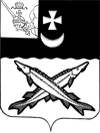    Заключениена проект  решения    Совета Глушковского сельского поселения о внесении изменений в решение Совета Глушковского сельского поселения от 18.12.2017 № 50 «О бюджете Глушковского сельского  поселения  на 2018 год и плановый период 2019 и 2020 годов»                                                                                  от 21 декабря 2018 года Экспертиза проекта решения проведена на основании  п.11 статьи 12 Положения о контрольно-счетной комиссии района, утвержденного решением Представительного Собрания района от 27.02.2008  № 50 (с учетом внесенных изменений и дополнений). В результате экспертизы установлено:          Проектом решения предлагается утвердить основные характеристики бюджета поселения на 2018 год:         - общий объем доходов в сумме 3773,1 тыс. руб., что больше ранее утвержденного объема доходов на 20,0 тыс. руб.;         - общий объем расходов в сумме 3862,2 тыс. руб., что больше ранее утвержденного объема расходов на 20,0 тыс. руб.;         - дефицит бюджета поселения предусмотрен  в сумме 89,1 тыс. руб.  или 5,9% от общего объема доходов без учета объема безвозмездных поступлений и поступлений налоговых доходов по дополнительным нормативам отчислений (за счет входящего остатка собственных доходов на начало года).          Приложение 1 «Источники внутреннего финансирования дефицита бюджета поселения на 2018 год и плановый период 2019 и 2020 годов» предлагается изложить в новой редакции.Предусмотрено изменение остатков  средств на счетах по учету средств  бюджета поселения, дефицит в размере 89,1 тыс. руб.Нарушений ст.92.1 и ст.96 Бюджетного кодекса РФ при установлении размера дефицита не установлено.        Приложение 2 «Объем доходов бюджета Глушковского сельского поселения  на 2018 год и плановый период 2019 и 2020 годов, формируемый за счет налоговых и неналоговых доходов, а также безвозмездных поступлений» изложить в новой редакции, увеличив объем доходов на 20,0   тыс. руб. за счет:1)  увеличения поступлений собственных доходов поселения на 20,0 тыс. руб., из них:- увеличения поступлений  налога на доходы физических лиц на 54,0 тыс. руб.;- увеличения поступлений налога на имущество физических лиц на 23,0 тыс. руб.;- увеличения поступлений сельскохозяйственного налога на 0,2 тыс. руб.;- снижения поступлений земельного налога на 61,1 тыс. руб.;- увеличения поступлений госпошлины на 3,2тыс. руб.;- увеличения поступлений доходов от сдачи в аренду имущества, находящегося в оперативном управлении, на 4,3 тыс. руб.;- снижения поступлений доходов от сдачи в аренду имущества казны на 3,6 тыс. руб.         В приложении 5 «Распределение бюджетных ассигнований по разделам, подразделам классификации расходов на 2018 год и плановый период 2019 и 2020 годов», 6 «Распределение бюджетных ассигнований по разделам, подразделам, целевым статьям и видам расходов в ведомственной структуре расходов бюджета поселения на 2018 год и плановый период 2019 и 2020 годов» предусмотрено внести изменения в расходную часть бюджета поселения, увеличив объем расходов в 2018 году на сумму 20,0 тыс. руб., из них:расходы по подразделу 0104 «функционирование Правительства Российской Федерации, высших исполнительных органов государственной власти субъектов Российской Федерации, местных администраций» раздела 01 «Общегосударственные вопросы» увеличиваются на 41,1 тыс. руб.;расходы по подразделу 0111 «резервные фонды» раздела 01 «Общегосударственные вопросы» уменьшаются на 1,0 тыс. руб.;расходы по подразделу 0113 «другие общегосударственные вопросы» раздела 01 «Общегосударственные вопросы» увеличиваются на 19,5 тыс. руб.;расходы по подразделу 0501 «жилищное хозяйство» раздела 05 «Жилищно-коммунальное хозяйство» снижаются на 5,5 тыс. руб.;расходы по подразделу 0503 «благоустройство» раздела 05 «Жилищно-коммунальное хозяйство» снижаются на 39,6 тыс. руб.;расходы по подразделу 0505 «другие вопросы в области жилищно-коммунального хозяйства» раздела 05 «Жилищно-коммунальное хозяйство» увеличиваются на 5,5 тыс. руб.;В приложение 7 «Распределение средств на реализацию муниципальной программы «Развитие территории Глушковского сельского поселения на 2018-2020 годы» планируется внесение следующих изменений: - по основному мероприятию, направленному на повышение уровня комплексного обустройства населенных пунктов, уменьшаются расходы за счет собственных средств на сумму 39,6 тыс. руб.Выводы:Представленный проект решения Совета Глушковского сельского поселения  о внесении изменений и дополнений в решение Совета Глушковского сельского поселения от 18.12.2017 № 50 «О бюджете Глушковского сельского  поселения на 2018 год и плановый период 2019 и 2020 годов» разработан в соответствии с  бюджетным законодательством, Положением о бюджетном процессе в Глушковском  сельском поселении и рекомендован к принятию. Аудитор контрольно-счетной комиссии Белозерского муниципального района:                        В.М.Викулова